"זורבה היווני" " סיפור מרגש ומצחיק על חברות, חופש וקבלה עצמית"  יום רביעי 22.04.20  בשעה 18:00תיאטרון הבימה, תל אביב-יפוהקלאסיקה "זורבה היווני" בהפקה ישראלית של תיאטרון הבימה ותיאטרון באר שבע.מחזה מאת: משה קפטן ושחר פנקס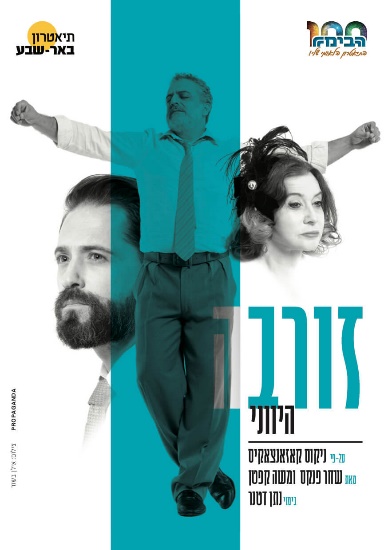 עיבוד מודרני לרב המכר של ניקוס קאזאנצאקיס בימוי: נתן דטנרהשחקנים: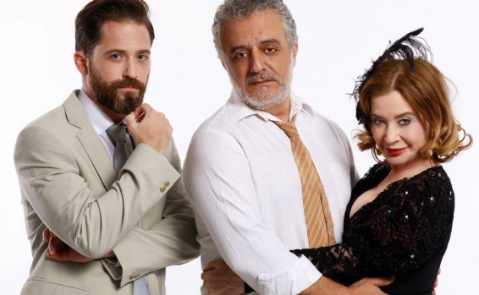 נורמן עיסא (זורבה), סנדרה שדה, אמיר קריאף (בזיל המבוגר), תום אבני (בזיל הצעיר), דב רייזר, נדיר אלדד, אמנון וולף, גיל כהן ואחרים.בשיתוף עם תאטרון באר שבע.דרמה סוחפת על חברות אמיצה הנרקמת בין שני גברים.בזיל האינטלקטואל חווה משבר אישי. הוא אינו מצליח לכתוב, מפוטר מעבודתו וחברו הקרוב ביותר נסע לשליחות הומניטרית. בניסיון להתאושש הוא מחליט לנסוע לכרתים ולפתוח מכרה ישן אותו קיבל בירושה מאביו. במסעו הוא פוגש את אלכסיס זורבה, פועל מכרות יווני. בין השניים נרקמת חברות מיוחדת שסופה לשנות האחד את נתיב חייו של השני.משך ההצגה: כשעה וארבעים ללא הפסקה.מחיר למשתתף – 140 ₪כולל: הסעות הלוך ושוב (איסוף מהיישובים), כרטיס כניסהההרשמה בישובים אצל הרכזים בתשלום בלבד.בשל הביקוש הצפוי - כדאי לשריין מקום בהקדם.מדיניות ביטול: 7 ימים ממועד ההצגה – 50% חיוב.                      3 ימים ממועד ההצגה – חיוב מלא.